Nastavni listić  Vrednovanje za učenje: 3-2-1RAZREDRAZREDčetvrtičetvrtiTEMATEMAStranci među namaStranci među namaNASTAVNA JEDINICANASTAVNA JEDINICAFranz Kafka, Preobrazba (4. sat obrade)Franz Kafka, Preobrazba (4. sat obrade)IZVORI IZVORI Hrvatski jezik i književnost – integrirani udžbenik Školske knjigeTED Ed videolekcija Na što se odnosi pridjev kafkijanski? autora Noaha Tavlina(https://www.youtube.com/watch?v=wkPR4Rcf4ww)Hrvatski jezik i književnost – integrirani udžbenik Školske knjigeTED Ed videolekcija Na što se odnosi pridjev kafkijanski? autora Noaha Tavlina(https://www.youtube.com/watch?v=wkPR4Rcf4ww)NASTAVNICANASTAVNICAAna Njirić Aleksić Ana Njirić Aleksić ODGOJNO-OBRAZOVNI ISHODIODGOJNO-OBRAZOVNI ISHODIODGOJNO-OBRAZOVNI ISHODIODGOJNO-OBRAZOVNI ISHODIB.4.2. Učenik analizira različite interpretacije književnih tekstova s obzirom na pristup usmjeren čitatelju, književnom tekstu ili piscu.C.4.1. Učenik kritički procjenjuje utjecaj medijskih tekstova na doživljaj stvarnosti i oblikovanje identiteta primatelja.B.4.2. Učenik analizira različite interpretacije književnih tekstova s obzirom na pristup usmjeren čitatelju, književnom tekstu ili piscu.C.4.1. Učenik kritički procjenjuje utjecaj medijskih tekstova na doživljaj stvarnosti i oblikovanje identiteta primatelja.B.4.2. Učenik analizira različite interpretacije književnih tekstova s obzirom na pristup usmjeren čitatelju, književnom tekstu ili piscu.C.4.1. Učenik kritički procjenjuje utjecaj medijskih tekstova na doživljaj stvarnosti i oblikovanje identiteta primatelja.B.4.2. Učenik analizira različite interpretacije književnih tekstova s obzirom na pristup usmjeren čitatelju, književnom tekstu ili piscu.C.4.1. Učenik kritički procjenjuje utjecaj medijskih tekstova na doživljaj stvarnosti i oblikovanje identiteta primatelja.RAZRADA ISHODARAZRADA ISHODARAZRADA ISHODARAZRADA ISHODAUčenik samostalno i argumentirano kritički procjenjuje medijski tekst prema zadanim odrednicama.Uspoređuje informacije i ideje u videolekciji s informacijama i idejama u drugim tekstovima, svojim znanjem i iskustvom.Oblikuje različite vrste prosudbe: procjenjuje svrhu videolekcije i gledište autora prema zadanim odrednicama (sadržaj, svrha, namjena).Uspoređuje svoju interpretaciju Preobrazbe s interpretacijom autora videolekcije. Kritički procjenjuje različita djelovanja tekstova u javnim, komercijalnim i neprofitnim medijima na oblikovanje vlastitog doživljaja stvarnosti i identiteta.Učenik samostalno i argumentirano kritički procjenjuje medijski tekst prema zadanim odrednicama.Uspoređuje informacije i ideje u videolekciji s informacijama i idejama u drugim tekstovima, svojim znanjem i iskustvom.Oblikuje različite vrste prosudbe: procjenjuje svrhu videolekcije i gledište autora prema zadanim odrednicama (sadržaj, svrha, namjena).Uspoređuje svoju interpretaciju Preobrazbe s interpretacijom autora videolekcije. Kritički procjenjuje različita djelovanja tekstova u javnim, komercijalnim i neprofitnim medijima na oblikovanje vlastitog doživljaja stvarnosti i identiteta.Učenik samostalno i argumentirano kritički procjenjuje medijski tekst prema zadanim odrednicama.Uspoređuje informacije i ideje u videolekciji s informacijama i idejama u drugim tekstovima, svojim znanjem i iskustvom.Oblikuje različite vrste prosudbe: procjenjuje svrhu videolekcije i gledište autora prema zadanim odrednicama (sadržaj, svrha, namjena).Uspoređuje svoju interpretaciju Preobrazbe s interpretacijom autora videolekcije. Kritički procjenjuje različita djelovanja tekstova u javnim, komercijalnim i neprofitnim medijima na oblikovanje vlastitog doživljaja stvarnosti i identiteta.Učenik samostalno i argumentirano kritički procjenjuje medijski tekst prema zadanim odrednicama.Uspoređuje informacije i ideje u videolekciji s informacijama i idejama u drugim tekstovima, svojim znanjem i iskustvom.Oblikuje različite vrste prosudbe: procjenjuje svrhu videolekcije i gledište autora prema zadanim odrednicama (sadržaj, svrha, namjena).Uspoređuje svoju interpretaciju Preobrazbe s interpretacijom autora videolekcije. Kritički procjenjuje različita djelovanja tekstova u javnim, komercijalnim i neprofitnim medijima na oblikovanje vlastitog doživljaja stvarnosti i identiteta.RAZRADA ISHODA NA RAZINI AKTIVNOSTIRAZRADA ISHODA NA RAZINI AKTIVNOSTIRAZRADA ISHODA NA RAZINI AKTIVNOSTIRAZRADA ISHODA NA RAZINI AKTIVNOSTIizražava mišljenje: determinizam i slobodna volja navodi obilježja kafkijanske atmosfere postupkom oluje idejausmjereno gleda TED Ed videolekciju Na što se odnosi pridjev kafkijanski?sažima glavne ideje iznesene u videolekcijiizrađuje bilješkeinterpretira i analizira poruke iz videolekcije prema uputama na nastavnom listićuargumentirano iznosi svoje tvrdnjekomentira kako poruke iz videolekcije mogu utjecati na doživljaj stvarnosti i identitetapopunjava izlaznu karticu (tehnika 3 – 2 - 1)izražava mišljenje: determinizam i slobodna volja navodi obilježja kafkijanske atmosfere postupkom oluje idejausmjereno gleda TED Ed videolekciju Na što se odnosi pridjev kafkijanski?sažima glavne ideje iznesene u videolekcijiizrađuje bilješkeinterpretira i analizira poruke iz videolekcije prema uputama na nastavnom listićuargumentirano iznosi svoje tvrdnjekomentira kako poruke iz videolekcije mogu utjecati na doživljaj stvarnosti i identitetapopunjava izlaznu karticu (tehnika 3 – 2 - 1)izražava mišljenje: determinizam i slobodna volja navodi obilježja kafkijanske atmosfere postupkom oluje idejausmjereno gleda TED Ed videolekciju Na što se odnosi pridjev kafkijanski?sažima glavne ideje iznesene u videolekcijiizrađuje bilješkeinterpretira i analizira poruke iz videolekcije prema uputama na nastavnom listićuargumentirano iznosi svoje tvrdnjekomentira kako poruke iz videolekcije mogu utjecati na doživljaj stvarnosti i identitetapopunjava izlaznu karticu (tehnika 3 – 2 - 1)izražava mišljenje: determinizam i slobodna volja navodi obilježja kafkijanske atmosfere postupkom oluje idejausmjereno gleda TED Ed videolekciju Na što se odnosi pridjev kafkijanski?sažima glavne ideje iznesene u videolekcijiizrađuje bilješkeinterpretira i analizira poruke iz videolekcije prema uputama na nastavnom listićuargumentirano iznosi svoje tvrdnjekomentira kako poruke iz videolekcije mogu utjecati na doživljaj stvarnosti i identitetapopunjava izlaznu karticu (tehnika 3 – 2 - 1)OČEKIVANJA MEĐUPREDMETNIH TEMAOČEKIVANJA MEĐUPREDMETNIH TEMAOČEKIVANJA MEĐUPREDMETNIH TEMAOČEKIVANJA MEĐUPREDMETNIH TEMAosr A.5.3. Razvija svoje potencijale.osr A.5.3. Razvija svoje potencijale.osr A.5.3. Razvija svoje potencijale.osr A.5.3. Razvija svoje potencijale.UČENIČKE AKTIVNOSTI (prema fazama nastavnoga sata)UČENIČKE AKTIVNOSTI (prema fazama nastavnoga sata)UČENIČKE AKTIVNOSTI (prema fazama nastavnoga sata)UČENIČKE AKTIVNOSTI (prema fazama nastavnoga sata)U uvodnome dijelu sata učenici iznose mišljenje jesu li skloniji vjerovati da su događaji u čovjekovu životu unaprijed određeni ili da čovjek svojim djelovanjem, svojom slobodnom voljom, utječe na razvoj događaja. Obrazlažu mišljenje. U heurističkom razgovoru nastavnik će zadati učenicima da uz pomoć rječnika definiraju pojam determinizam te da zaključe isključuje li navedena filozofska pozicija slobodnu volju i čovjekovu odgovornost. Iznose mišljenje je li svijet prikazan u Kafkinoj Preobrazbi apsolutno determiniran i postoji li u njemu mogućnost izbora. Obrazlažu što je neobično u reakciji Gregora Samse na vlastitu preobrazbu. Navode obilježja kafkijanske atmosfere postupkom oluje ideja. Najavljeno je gledanje Ted Ed videolekcije Na što se odnosi pridjev kafkijanski?.U uvodnome dijelu sata učenici iznose mišljenje jesu li skloniji vjerovati da su događaji u čovjekovu životu unaprijed određeni ili da čovjek svojim djelovanjem, svojom slobodnom voljom, utječe na razvoj događaja. Obrazlažu mišljenje. U heurističkom razgovoru nastavnik će zadati učenicima da uz pomoć rječnika definiraju pojam determinizam te da zaključe isključuje li navedena filozofska pozicija slobodnu volju i čovjekovu odgovornost. Iznose mišljenje je li svijet prikazan u Kafkinoj Preobrazbi apsolutno determiniran i postoji li u njemu mogućnost izbora. Obrazlažu što je neobično u reakciji Gregora Samse na vlastitu preobrazbu. Navode obilježja kafkijanske atmosfere postupkom oluje ideja. Najavljeno je gledanje Ted Ed videolekcije Na što se odnosi pridjev kafkijanski?.U uvodnome dijelu sata učenici iznose mišljenje jesu li skloniji vjerovati da su događaji u čovjekovu životu unaprijed određeni ili da čovjek svojim djelovanjem, svojom slobodnom voljom, utječe na razvoj događaja. Obrazlažu mišljenje. U heurističkom razgovoru nastavnik će zadati učenicima da uz pomoć rječnika definiraju pojam determinizam te da zaključe isključuje li navedena filozofska pozicija slobodnu volju i čovjekovu odgovornost. Iznose mišljenje je li svijet prikazan u Kafkinoj Preobrazbi apsolutno determiniran i postoji li u njemu mogućnost izbora. Obrazlažu što je neobično u reakciji Gregora Samse na vlastitu preobrazbu. Navode obilježja kafkijanske atmosfere postupkom oluje ideja. Najavljeno je gledanje Ted Ed videolekcije Na što se odnosi pridjev kafkijanski?.U uvodnome dijelu sata učenici iznose mišljenje jesu li skloniji vjerovati da su događaji u čovjekovu životu unaprijed određeni ili da čovjek svojim djelovanjem, svojom slobodnom voljom, utječe na razvoj događaja. Obrazlažu mišljenje. U heurističkom razgovoru nastavnik će zadati učenicima da uz pomoć rječnika definiraju pojam determinizam te da zaključe isključuje li navedena filozofska pozicija slobodnu volju i čovjekovu odgovornost. Iznose mišljenje je li svijet prikazan u Kafkinoj Preobrazbi apsolutno determiniran i postoji li u njemu mogućnost izbora. Obrazlažu što je neobično u reakciji Gregora Samse na vlastitu preobrazbu. Navode obilježja kafkijanske atmosfere postupkom oluje ideja. Najavljeno je gledanje Ted Ed videolekcije Na što se odnosi pridjev kafkijanski?.U središnjem dijelu sata učenici usmjereno gledaju videolekciju i interpretiraju je.U prvom usmjerenom gledanju njihov je zadatak uočiti nova tumačenja pojma kafkijanski. Nakon gledanja ponuđen im je prijevod teksta na hrvatski jezik, koji nije dostupan u podnaslovima videolekcije, zatim učenici izrađuju bilješke i iznose odgovore. Usmeno odgovaraju na zadatak: Autor iznosi stav da tzv. kafkijanski scenarij ne čini tek prikaz apsurdnosti mehanizma poput birokracije ili nekog drugog mehanizma koji je pojedincu nespoznatljiv, već i ograničeno promišljanje (kružno rasuđivanje) pojedinca koji je dio tog mehanizma. Navedite primjer takvog promišljanja pojedinca: a) književnog lika Gregora Samseb) u svakodnevnom životu Učenici komentiraju kako bi u navedenoj situaciji reagirao pojedinac koji svjesno izbjegava ograničeno promišljanje.  Učenici čitaju zadatke (razumijevanje i interpretacija videolekcije) na nastavnom listiću i još jednom usmjereno gledaju videolekciju. Zatim samostalno rješavanju zadatke te objavljuju odgovore i uspoređuju ih. U razgovoru nadopunjuju odgovore ako je potrebno. Komentiraju može li se krhkost pojedinca u odnosu na mehanizam primijeniti i u kontekstu kapitalizma. Komentiraju kako poruke iz videolekcije mogu utjecati na oblikovanje vlastitog doživljaja stvarnosti i identiteta. Predlažu što u kontekstu poruka iz videolekcije pojedinac može činiti da bi zadržao odgovornost za kvalitetu svog života. U središnjem dijelu sata učenici usmjereno gledaju videolekciju i interpretiraju je.U prvom usmjerenom gledanju njihov je zadatak uočiti nova tumačenja pojma kafkijanski. Nakon gledanja ponuđen im je prijevod teksta na hrvatski jezik, koji nije dostupan u podnaslovima videolekcije, zatim učenici izrađuju bilješke i iznose odgovore. Usmeno odgovaraju na zadatak: Autor iznosi stav da tzv. kafkijanski scenarij ne čini tek prikaz apsurdnosti mehanizma poput birokracije ili nekog drugog mehanizma koji je pojedincu nespoznatljiv, već i ograničeno promišljanje (kružno rasuđivanje) pojedinca koji je dio tog mehanizma. Navedite primjer takvog promišljanja pojedinca: a) književnog lika Gregora Samseb) u svakodnevnom životu Učenici komentiraju kako bi u navedenoj situaciji reagirao pojedinac koji svjesno izbjegava ograničeno promišljanje.  Učenici čitaju zadatke (razumijevanje i interpretacija videolekcije) na nastavnom listiću i još jednom usmjereno gledaju videolekciju. Zatim samostalno rješavanju zadatke te objavljuju odgovore i uspoređuju ih. U razgovoru nadopunjuju odgovore ako je potrebno. Komentiraju može li se krhkost pojedinca u odnosu na mehanizam primijeniti i u kontekstu kapitalizma. Komentiraju kako poruke iz videolekcije mogu utjecati na oblikovanje vlastitog doživljaja stvarnosti i identiteta. Predlažu što u kontekstu poruka iz videolekcije pojedinac može činiti da bi zadržao odgovornost za kvalitetu svog života. U središnjem dijelu sata učenici usmjereno gledaju videolekciju i interpretiraju je.U prvom usmjerenom gledanju njihov je zadatak uočiti nova tumačenja pojma kafkijanski. Nakon gledanja ponuđen im je prijevod teksta na hrvatski jezik, koji nije dostupan u podnaslovima videolekcije, zatim učenici izrađuju bilješke i iznose odgovore. Usmeno odgovaraju na zadatak: Autor iznosi stav da tzv. kafkijanski scenarij ne čini tek prikaz apsurdnosti mehanizma poput birokracije ili nekog drugog mehanizma koji je pojedincu nespoznatljiv, već i ograničeno promišljanje (kružno rasuđivanje) pojedinca koji je dio tog mehanizma. Navedite primjer takvog promišljanja pojedinca: a) književnog lika Gregora Samseb) u svakodnevnom životu Učenici komentiraju kako bi u navedenoj situaciji reagirao pojedinac koji svjesno izbjegava ograničeno promišljanje.  Učenici čitaju zadatke (razumijevanje i interpretacija videolekcije) na nastavnom listiću i još jednom usmjereno gledaju videolekciju. Zatim samostalno rješavanju zadatke te objavljuju odgovore i uspoređuju ih. U razgovoru nadopunjuju odgovore ako je potrebno. Komentiraju može li se krhkost pojedinca u odnosu na mehanizam primijeniti i u kontekstu kapitalizma. Komentiraju kako poruke iz videolekcije mogu utjecati na oblikovanje vlastitog doživljaja stvarnosti i identiteta. Predlažu što u kontekstu poruka iz videolekcije pojedinac može činiti da bi zadržao odgovornost za kvalitetu svog života. U središnjem dijelu sata učenici usmjereno gledaju videolekciju i interpretiraju je.U prvom usmjerenom gledanju njihov je zadatak uočiti nova tumačenja pojma kafkijanski. Nakon gledanja ponuđen im je prijevod teksta na hrvatski jezik, koji nije dostupan u podnaslovima videolekcije, zatim učenici izrađuju bilješke i iznose odgovore. Usmeno odgovaraju na zadatak: Autor iznosi stav da tzv. kafkijanski scenarij ne čini tek prikaz apsurdnosti mehanizma poput birokracije ili nekog drugog mehanizma koji je pojedincu nespoznatljiv, već i ograničeno promišljanje (kružno rasuđivanje) pojedinca koji je dio tog mehanizma. Navedite primjer takvog promišljanja pojedinca: a) književnog lika Gregora Samseb) u svakodnevnom životu Učenici komentiraju kako bi u navedenoj situaciji reagirao pojedinac koji svjesno izbjegava ograničeno promišljanje.  Učenici čitaju zadatke (razumijevanje i interpretacija videolekcije) na nastavnom listiću i još jednom usmjereno gledaju videolekciju. Zatim samostalno rješavanju zadatke te objavljuju odgovore i uspoređuju ih. U razgovoru nadopunjuju odgovore ako je potrebno. Komentiraju može li se krhkost pojedinca u odnosu na mehanizam primijeniti i u kontekstu kapitalizma. Komentiraju kako poruke iz videolekcije mogu utjecati na oblikovanje vlastitog doživljaja stvarnosti i identiteta. Predlažu što u kontekstu poruka iz videolekcije pojedinac može činiti da bi zadržao odgovornost za kvalitetu svog života. U završnome dijelu sata popunjavaju izlaznu karticu: 3 – 2 – 1.  U završnome dijelu sata popunjavaju izlaznu karticu: 3 – 2 – 1.  U završnome dijelu sata popunjavaju izlaznu karticu: 3 – 2 – 1.  U završnome dijelu sata popunjavaju izlaznu karticu: 3 – 2 – 1.  PLAN PRIJENOSNIKA (računalne prezentacije)Franz Kafka, Preobrazba- determinizam- reakcija Gregora Samse na preobrazbu- kafkijanska atmosfera: strah, nemoć, tjeskobaTED Ed videolekcija Na što se odnosi pridjev kafkijanski? autora Noaha Tavlina- nova tumačenja pridjeva kafkijanski - tzv. kafkijanski scenarij: prikaz apsurdnosti mehanizma poput birokracije ili nekog drugog mehanizma koji je pojedincu nespoznatljiv te ograničeno promišljanje (kružno rasuđivanje) pojedinca koji je dio tog mehanizma- kafkijanska atmosfera prikazana animacijom 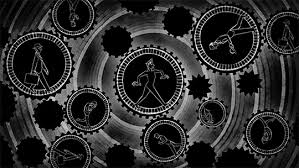 - prizor pojedinca koji poleti s litice umjesto da u nju padne poput ostalih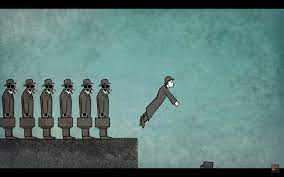 - odgovornost pojedinca za kvalitetu vlastitog životaPLAN PRIJENOSNIKA (računalne prezentacije)Franz Kafka, Preobrazba- determinizam- reakcija Gregora Samse na preobrazbu- kafkijanska atmosfera: strah, nemoć, tjeskobaTED Ed videolekcija Na što se odnosi pridjev kafkijanski? autora Noaha Tavlina- nova tumačenja pridjeva kafkijanski - tzv. kafkijanski scenarij: prikaz apsurdnosti mehanizma poput birokracije ili nekog drugog mehanizma koji je pojedincu nespoznatljiv te ograničeno promišljanje (kružno rasuđivanje) pojedinca koji je dio tog mehanizma- kafkijanska atmosfera prikazana animacijom - prizor pojedinca koji poleti s litice umjesto da u nju padne poput ostalih- odgovornost pojedinca za kvalitetu vlastitog životaPLAN PRIJENOSNIKA (računalne prezentacije)Franz Kafka, Preobrazba- determinizam- reakcija Gregora Samse na preobrazbu- kafkijanska atmosfera: strah, nemoć, tjeskobaTED Ed videolekcija Na što se odnosi pridjev kafkijanski? autora Noaha Tavlina- nova tumačenja pridjeva kafkijanski - tzv. kafkijanski scenarij: prikaz apsurdnosti mehanizma poput birokracije ili nekog drugog mehanizma koji je pojedincu nespoznatljiv te ograničeno promišljanje (kružno rasuđivanje) pojedinca koji je dio tog mehanizma- kafkijanska atmosfera prikazana animacijom - prizor pojedinca koji poleti s litice umjesto da u nju padne poput ostalih- odgovornost pojedinca za kvalitetu vlastitog životaPLAN PRIJENOSNIKA (računalne prezentacije)Franz Kafka, Preobrazba- determinizam- reakcija Gregora Samse na preobrazbu- kafkijanska atmosfera: strah, nemoć, tjeskobaTED Ed videolekcija Na što se odnosi pridjev kafkijanski? autora Noaha Tavlina- nova tumačenja pridjeva kafkijanski - tzv. kafkijanski scenarij: prikaz apsurdnosti mehanizma poput birokracije ili nekog drugog mehanizma koji je pojedincu nespoznatljiv te ograničeno promišljanje (kružno rasuđivanje) pojedinca koji je dio tog mehanizma- kafkijanska atmosfera prikazana animacijom - prizor pojedinca koji poleti s litice umjesto da u nju padne poput ostalih- odgovornost pojedinca za kvalitetu vlastitog životaOBLICI VREDNOVANJAOBLICI VREDNOVANJAOBLICI VREDNOVANJAOBLICI VREDNOVANJAvrednovanje za učenjevrednovanje kao učenjevrednovanje kao učenjevrednovanje naučenoga- pitanja za provjeru razumijevanja- tehnika 3 – 2 - 1- pitanja za refleksiju na početku i na kraju nastavnoga sata- pitanja za refleksiju na početku i na kraju nastavnoga sata- pisana provjera znanja na kraju teme- raspravljački školski esej (kasnije) Što je to kafkijansko? (TED Ed videolekcija ) 1. Na primjeru prema svom izboru opiši kako je animacijom u videolekciji prikazana:a) situacija koja izaziva tjeskobu ____________________________________________________________________________________________________________________________b) nemoć pojedinca  _____________________________________________________________________________________________________________________________________2. Odredi je li tvrdnja o videolekciji točna ili netočna. a) Spominju se biografski podatci o Franzu Kafki.    T    N   b) Navedeno je da se pojam kafkijanski odnosi na situacije koje su nepotrebno složene i često se odnose na iskustvo djelovanja birokracije.  T     N   c) Prikaz svake situacije koja predstavlja zagonetku u književnom djelu bez ponuđena pojašnjenja autor smatra kafkijanskom.  T    N    d) Autor smatra da je u Kafkinim djelima zastupljen humor.    T    N3. U Kafkinoj pripovijetki Posejdon i sam bog mora zarobljen je u birokratske poslove. Zašto autor videolekcije naziva Posejdona zatočenikom vlastitog ega? ___________________________________________________________________________4. Na što misli teoretičarka Hannah Arendt pod nazivom ,,tiranija bez tiranina”? a) Na stanje u državi u kojoj je svrgnut tiranin. b) Na oligarhiju: manju skupina bogatih i moćnih ljudi koji imaju utjecaj na vlast. c) Na pravni ili politički sustav koji služi tome da bi se održao, a ne da bi ispunjavao svoju svrhu. d) Na države u kojima nisu zajamčena građanska prava. 5. Autor videolekcije pojam kafkijanski predstavlja i kao prizmu kroz koju možemo motriti suvremeni svijet i same sebe. Protumači što autor sugerira animacijom pojedinca koji poleti s litice umjesto da padne poput ostalih oko njega.  __________________________________________________________________________________________________________________________________________________________________________________________________________________________________________3 – 2 - 1Navedi:3 stvari koje si saznao/saznala  ______________________________________________________________________________________________________________________________________________________________________________________________________________________2 stvari koje su ti bile zanimljive ____________________________________________________________________________________________________________________________________1 pitanje na koje još želiš dobiti odgovor _______________________________________________________________________________________________________________________